January 2022Dear Applicant,RE: Examinations Operations ManagerThank you for your interest in working for The Royal College of Pathologists.Pathology is at the heart of modern healthcare. Pathologists work to prevent, diagnose, treat and monitor diseases and are involved in the diagnosis of disorders affecting every organ of the body, from before birth to after death. The majority of tests requested by doctors will be performed and interpreted by a clinical scientist or medically qualified pathologist. This is a fantastic opportunity to join a Royal Medical College whose members are at the forefront of tackling the COVID-19 pandemic. We are looking for a dedicated manager to support the examinations manager to provide services to our members.We are looking for someone with great communication skills, highly organised with a commitment to excellent customer service and confidence in dealing with a variety of stakeholders. Please note that the Examinations Communications Officer role involves peak workload around examination periods. As is it essential that examinations run smoothly, there are restrictions on taking annual leave during peak periods, which include March-May and September-November.To apply, please send a CV and completed supporting information form to recruitment@rcpath.org. The deadline for applications is 9am Tuesday 25th January 2022. If you apply for the post, I would be grateful if you would complete an optional anonymous diversity monitoring questionnaire to enable the College to monitor the diversity of applicants: RCPath Diversity Monitoring QuestionnaireIf you would like to speak to someone about the role, please contact HR in the first instance 
on 020 7451 6700, or via recruitment@rcpath.org.I look forward to receiving your application.Yours sincerely,Helen MelluishHead of ExaminationsExaminations Operations Manager Job Description Responsible to: Head of Examinations Working hours: Full time (35 hours per week) Location: The Royal College of Pathologists, 6 Alie Street, London E1 8QT or any of the place(s) of business of the College as determined from time to timeIntroduction The College is a professional membership organisation dedicated to the advancement of the science and practice of pathology. There are currently approximately 10500 members, all of whom are pathologists based in hospitals, universities, and laboratories in the UK and overseas. The College’s main tasks are to set and maintain training standards for young doctors and scientists, to advise on the appointment of consultants, to ensure the membership is kept up to date with current practice through the continuing professional development scheme, and to promote the latest developments in pathology by holding scientific meetings. The College’s mission is to promote excellence in the practice of pathology and to be responsible for maintaining standards through training, assessments, examinations and professional development. The Examinations Department administers all aspects of the College’s Fellowship (FRCPath), Diploma, Certificate, BMS examinations and Fellowship by Published Works for 17 medical and non-medical specialties.  The Department’s responsibilities fall under the following main headings: Question setting, examination delivery and issue of results Quality assurance and control Candidate and examiner relations Examiner management Regulatory and governance requirements Job summary The Examinations Operations Manager is responsible for managing all operational aspects of the co-ordination and delivery of the College examinations. This includes ensuring that suitable logistical and administrative arrangements are in place, line managing the three Examinations Co-ordinators, and managing team workloads to ensure the smooth operation of a complex examination system.  The Examinations Operations Manager will undertake management responsibility for the organisation and professional delivery of all examinations to the quality standards agreed and will be responsible for contributing and responding to changes in delivery in the future. In particular, overseeing and co-ordinating: Establishing and revising processes for new and existing examinations Candidate communications and relations Examination entries Day to day management of the online examinations platform Venue organisation Database and result management 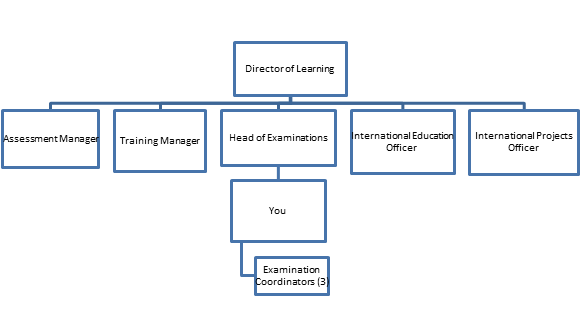 Key Responsibilities To oversee the conduct of examinations and the security of examination papers and scripts to ensure full compliance with examination regulations. To manage staff and resources to meet the strategic objectives of the department including the setting of objectives and conducting performance reviews for named staff. To ensure effective succession planning through implementing sustainable robust standard operating procedures, systems and processes. To update procedures to meet changing requirements, ensuring effective implementation and compliance. To maintain an up-to-date knowledge of the examinations system, rules and regulations and any changes which occur within the examinations field. To ensure that staff and candidates are aware of the relevant regulations, communicating and advising on these as necessary. To deputise for the Head of Examinations as required. Candidate Relations The Examinations Operations Manager will be responsible for timely and effective communication with candidates and other stakeholders regarding delivery of examinations. This includes but is not limited to: Informing candidates about the progress of applications, examination dates, use of the online examinations system, examination location/other related information and examination results publication. Managing all candidate-related enquiries (including from examiners and other stakeholders).  Dealing with requests for additional examination attempts including co-ordination of the Mitigating Circumstances Panel. Managing the production and distribution of accurate and timely examination information communications to candidates.  With the Head of Examinations, reviewing examination incidents for future planning and identifying process improvements to be incorporated into daily operations.  Examination Management  The Examinations Operations Manager will undertake management responsibility for the organisation and professional delivery of all examinations to the quality standards agreed and will be responsible for responding to changes in delivery in the future. This includes but is not limited to: Proactively anticipating issues with examination delivery, using subject knowledge to design any new procedures/processes necessary and recommend solutions to problems in the area of examinations. Ensuring the College website is kept accurate and relevant to the needs of candidates by managing the website content, including overseeing regular content reviews to ensure information is up to date and relevant.  Managing the processing of applications and fees and ensuring candidate data is accurately entered on the College database for all examinations. Managing the processing of FRCPath Part 2 Projects and Published Works applications. Managing relations with Panel Chairs and examiners regarding the organisation of examinations, including dates and locations of examinations, use of the online examinations platform, and appointment of examiners. Overseeing the organisation of examination centres for written, practical and oral examinations.  Day-to-day management of the online examinations platform including – but not limited to – preparation of candidate lists for enrolment, checking question papers, and liaising with the provider to ensure examination preparation is on track.  Managing the printing and distribution of examination material; preparation of timetables for oral examinations.  Attending examinations: invigilating at written examinations and assisting candidates and examiners at practical and oral examinations. Preparing results, including appropriate checks for accuracy, and, where required, undertaking statistical analysis of results relating to candidate performance if required. Ensuring that administrative tasks are carried out accurately and to time. Examiner Management The Examinations Operations Manager is responsible for overseeing the application process for item writers, examiners and senior examiners and organising examiner training sessions. This includes but is not limited to: Advising Panel Chairs on examiner recruitment.  Processing recruitment applications from potential examiners and resignations from existing examiners, and co-ordinating regular audit of the examiner panels. Organising and attending examiner training days, evaluating each event and making adjustments to future events as required. Arranging or attending examiner meetings where required.   Examinations Logistics and Processes The post holder is responsible for the management of examinations logistics, undertaking regular forward planning, creative problem-solving of anticipated issues, and ensuring effective use of resources to meet workload demands. This includes but is not limited to: Developing examinations processes when new examinations are introduced, including ensuring locations, resourcing, and administration.  Reviewing and improving existing examination processes. Identifying and implementing new procedures and evaluating effectiveness of examinations procedures. Working with the Examinations Policy & Quality Officer when new examinations are introduced to ensure processes are accurate.  Working with the Examinations Policy & Quality Officer to develop and improve examiner training and induction. Contributing to the forward plan and budget.   Staff Management Managing the three Examinations Co-ordinators, including recruitment, reviewing and updating job descriptions, providing induction, training, regular 1-2-1s and conducting appraisals. General duties Assisting with the day to day running of the BMS Stage C examinations. Undertaking any other such duties and responsibilities as requested which are commensurate with this role. Keeping abreast of relevant research and developments within own professional field. Maintaining confidentiality and security at all times. Specific duties This role requires a sustained level of mental demand and concentration, maintaining accuracy and attention to detail in an environment subject to competing demands. This role will involve a significant level of manual handling of examination material. This role will include working occasional extended hours or to a rota during examination sessions and will have periods where annual leave may not be taken or may be limited. Some travel within the UK to attend examinations may be required and may include overnight stays. Scope and accountability Responsibility for planning: The Examinations Operations Manager is responsible for planning and prioritising their own tasks and ensuring those of the three Examinations Co-ordinators meet with overarching departmental deadlines in order to deliver the examinations. The post holder is responsible for ensuring that strict deadlines are met and managing competing and changing priorities. Responsibility for decision making: The Examinations Operations Manager will resolve standard problems personally and assist the Examinations Co-ordinators with any that they cannot resolve, only very complex problems of a serious nature should be referred to the Head of Examinations. The post holder will use their subject knowledge to recommend solutions to problems in the area of examinations and is expected to design and implement any new procedures/processes necessary in ensuring the continued smooth running of examinations processes. Responsibility for resources: The Examinations Operations Manager is responsible for maintaining the team’s information resources, including the contacts database, the online examinations platform, the website, the examinations processes manual, correspondence with candidates and examiners, reports, and other relevant data. The Examinations Operations Manager is also responsible for managing offline examination payments and fee refunds and has the ability to approve costs by signing purchase orders. Key relationships The Examinations Operations Manager works closely with colleagues in the Examinations Department and the Clinical Director of Examinations and provides information, support, and advice to examination candidates and College Examiners, who are normally Fellows of the College, and the Examinations Committee. The post holder will also work frequently with other departments within the College to strengthen and develop inter-departmental relations including IT, Committees, Membership and Finance, International, Training and Assessment.  Examinations Operations Manager Person specification Working for the Royal College of PathologistsWe offer a supportive working environment, promoting values of quality service, teamwork and partnership.  We offer the following benefits to employees:This is an example of current benefits provided, subject to eligibility requirements, and it is not contractual. 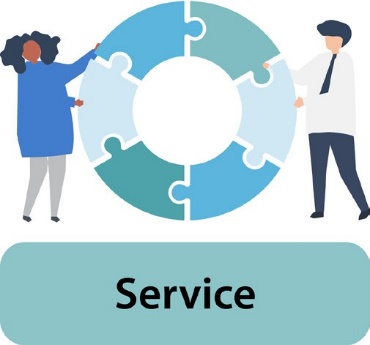 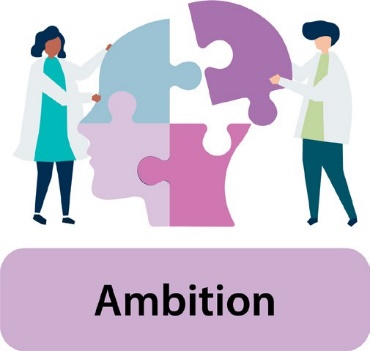 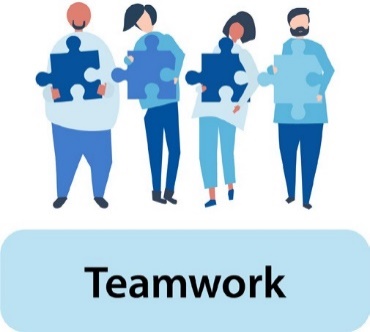 Requirements E D Qualifications / Experience / Knowledge Qualifications / Experience / Knowledge Qualifications / Experience / Knowledge Graduate (any undergraduate degree) or equivalent üSenior administrative experience gained in a high-stakes environment  üExperience of volunteer/membership management üExperience of working under external scrutiny/regulation üExperience of working with databases and a broad understanding of their capabilities üExperience of proofreading documents üExperience of working in medical/education sector üExperience of line-management  üSkills / Abilities Skills / Abilities Skills / Abilities Ability to use a systematic approach to planning and organising, consulting with others and monitoring to ensure tasks and projects are delivered on time, within budget, achieving the outcomes expected üEffective written and verbal communication skills and the ability to communicate effectively with a wide range of people üProficiency in IT skills including MS Office packages and databases including experience of working with spreadsheets üAbility to work effectively under pressure to meet deadlines without compromising quality and standards üExperience of managing and co-ordinating a team ensuring resources are managed effectively across workload areas üNumerate üAbility and confidence to deal with a wide variety of stakeholders üAbility to think creatively and make well founded practical proposals to address opportunities or problems and demonstrate a strong service-orientated approach üQualities Qualities Qualities Methodical and organised with a high level of accuracy and excellent attention to detail üWell-developed ability to work effectively with others as part of a team, providing support as required carrying out the more routine tasks üWilling to travel around the UK as required üConfidentiality üCompetitive SalaryThe salary for this Grade 5 role is circa £45,52,515 per annum with competence-based pay progression and depending on experience.Hours Standard working hours are 35 hours per week, Monday to Friday, 7 hours per day (excluding lunch hour). Some out of hours may be required for the purpose of this role. Annual Leave25 days per annum, plus bank holidays, increasing with length of service. This role will include working occasional extended hours or to a rota during examination sessions and will have periods where annual leave may not be taken or may be limited.College Closure DaysThe Trustee Board every July decides whether it will close the College between Christmas and New Year.  Employee Discount SchemeThe College has an employee discount scheme operated through Reward Gateway.  This scheme offers employees discounts and cashback with major retailers.PensionsEmployees will join the College pension scheme.Interest-free season ticket loan Cycle to work schemeYou may apply to the College for an interest-free loan to purchase an annual season ticket.The College offers an interest free loan as part of our cycle to work scheme.Employee Assistance programmeThrough this programme employees have access to a confidential counselling service, health advice, emotional support as well as a comprehensive occupational health service.Learning and Development 
The College offers learning and development opportunities for all members of staff.Maternity PayEnhanced maternity pay, with up to 8 weeks at full pay, and 18 weeks at half pay.Paternity PayTwo weeks full pay.Flexible WorkingFlexible working is supported.  